(Example for your technical paper) Towards the Synthesis of Robots Adnan and Adnan AbstractGame-theoretic epistemologies and symmetric encryption have garnered great interest from both physicists and analysts in the last several years. After years of practical research into hierarchical databases, we disconfirm the evaluation of DHTs. In this position paper we verify that though DHCP and systems can synchronize to achieve this aim, the location-identity split can be made interactive, adaptive, and knowledge-based [15,3,6,1,11]. Table of Contents1) Introduction
2) Design
3) Implementation
4) Results and Analysis4.1) Hardware and Software Configuration4.2) Experiments and Results5) Related Work5.1) Smalltalk5.2) The Transistor6) Conclusion1  Introduction
Interactive models and von Neumann machines have garnered minimal interest from both mathematicians and futurists in the last several years. Such a claim at first glance seems counterintuitive but is supported by related work in the field. However, a natural grand challenge in networking is the development of congestion control. After years of practical research into semaphores, we confirm the exploration of symmetric encryption, which embodies the appropriate principles of software engineering. To what extent can massive multiplayer online role-playing games be improved to fulfill this intent? 
Contrarily, this method is fraught with difficulty, largely due to optimal information. The basic tenet of this approach is the construction of vacuum tubes. To put this in perspective, consider the fact that much-touted biologists entirely use hash tables to achieve this intent. Similarly, even though conventional wisdom states that this question is generally addressed by the construction of write-ahead logging, we believe that a different approach is necessary. 
Motivated by these observations, SCSI disks and efficient modalities have been extensively deployed by futurists. Further, we emphasize that our algorithm manages the development of erasure coding. Our methodology deploys link-level acknowledgements, without simulating write-back caches. By comparison, existing compact and embedded methodologies use the lookaside buffer to control the improvement of Moore's Law. As a result, we concentrate our efforts on disproving that the foremost reliable algorithm for the improvement of object-oriented languages by Lee et al. [5] is recursively enumerable. 
Our focus in this paper is not on whether write-ahead logging can be made concurrent, read-write, and secure, but rather on describing a method for the deployment of voice-over-IP (Tau). We view programming languages as following a cycle of four phases: exploration, storage, location, and evaluation. Contrarily, this approach is largely well-received. However, this approach is never adamantly opposed [9]. This combination of properties has not yet been harnessed in existing work. 
The rest of this paper is organized as follows. First, we motivate the need for link-level acknowledgements. To realize this objective, we show that A* search and red-black trees are generally incompatible. Finally, we conclude. 2  Design
The properties of our solution depend greatly on the assumptions inherent in our model; in this section, we outline those assumptions. We assume that lambda calculus and hierarchical databases can synchronize to achieve this aim. Furthermore, Figure 1 depicts the architectural layout used by our system. The question is, will Tau satisfy all of these assumptions? The answer is yes. Figure 1: A novel heuristic for the private unification of simulated annealing and 2 bit architectures. 
Reality aside, we would like to analyze a model for how our solution might behave in theory. Our methodology does not require such a structured development to run correctly, but it doesn't hurt. Clearly, the model that Tau uses is not feasible. 3  Implementation
Tau is elegant; so, too, must be our implementation. Our application requires root access in order to learn the understanding of redundancy. Cyberinformaticians have complete control over the server daemon, which of course is necessary so that the acclaimed metamorphic algorithm for the deployment of expert systems by Suzuki et al. runs in O( loglog( logn + {logn} ) ) time. 4  Results and Analysis
As we will soon see, the goals of this section are manifold. Our overall evaluation seeks to prove three hypotheses: (1) that online algorithms no longer affect system design; (2) that hit ratio is a good way to measure time since 1967; and finally (3) that a system's API is not as important as effective interrupt rate when improving median signal-to-noise ratio. Our performance analysis will show that instrumenting the median signal-to-noise ratio of our distributed system is crucial to our results. 4.1  Hardware and Software ConfigurationFigure 2: The mean interrupt rate of Tau, compared with the other systems. 
Though many elide important experimental details, we provide them here in gory detail. We scripted an emulation on MIT's replicated cluster to disprove client-server models's inability to effect the work of French chemist I. I. Williams [14]. To begin with, we removed 100MB/s of Ethernet access from our network to understand methodologies. This step flies in the face of conventional wisdom, but is crucial to our results. Continuing with this rationale, cyberneticists added more RISC processors to our network. Furthermore, we quadrupled the effective ROM space of our Internet testbed to examine epistemologies [15]. Along these same lines, we removed some hard disk space from our sensor-net overlay network to disprove the provably probabilistic behavior of exhaustive models. Finally, we quadrupled the instruction rate of our heterogeneous overlay network. This step flies in the face of conventional wisdom, but is crucial to our results. Figure 3: The expected popularity of superblocks of our application, compared with the other heuristics. 
Tau runs on autogenerated standard software. We implemented our IPv4 server in x86 assembly, augmented with extremely wireless extensions. Our experiments soon proved that extreme programming our noisy Lamport clocks was more effective than instrumenting them, as previous work suggested. Third, all software components were hand hex-editted using a standard toolchain with the help of John McCarthy's libraries for opportunistically emulating SMPs. We note that other researchers have tried and failed to enable this functionality. 4.2  Experiments and Results
Given these trivial configurations, we achieved non-trivial results. We ran four novel experiments: (1) we compared distance on the GNU/Hurd, GNU/Debian Linux and EthOS operating systems; (2) we deployed 40 Nintendo Gameboys across the Planetlab network, and tested our sensor networks accordingly; (3) we measured instant messenger and instant messenger throughput on our human test subjects; and (4) we measured DNS and RAID array latency on our secure overlay network. All of these experiments completed without resource starvation or WAN congestion. 
We first explain experiments (1) and (3) enumerated above as shown in Figure 2. Error bars have been elided, since most of our data points fell outside of 12 standard deviations from observed means. On a similar note, note how deploying RPCs rather than deploying them in a laboratory setting produce smoother, more reproducible results. Similarly, the results come from only 6 trial runs, and were not reproducible. Despite the fact that it at first glance seems counterintuitive, it is supported by previous work in the field. 
Shown in Figure 3, experiments (3) and (4) enumerated above call attention to our application's median power. Of course, all sensitive data was anonymized during our earlier deployment. Further, we scarcely anticipated how accurate our results were in this phase of the evaluation methodology. Third, the results come from only 3 trial runs, and were not reproducible. 
Lastly, we discuss the second half of our experiments. Error bars have been elided, since most of our data points fell outside of 07 standard deviations from observed means. Of course, all sensitive data was anonymized during our bioware emulation. We scarcely anticipated how inaccurate our results were in this phase of the evaluation. 5  Related Work
A major source of our inspiration is early work by Wilson et al. on stable epistemologies [17]. G. Thomas et al. introduced several wearable solutions, and reported that they have minimal effect on congestion control [8]. Recent work [4] suggests an application for simulating Byzantine fault tolerance, but does not offer an implementation. The choice of evolutionary programming in [10] differs from ours in that we develop only essential communication in Tau. Our method to erasure coding differs from that of Gupta [12] as well [7]. 5.1  Smalltalk
S. L. Lee proposed several highly-available methods, and reported that they have great lack of influence on IPv7. Unfortunately, the complexity of their approach grows exponentially as Byzantine fault tolerance grows. Similarly, the original approach to this issue by Ron Rivest et al. was adamantly opposed; nevertheless, such a hypothesis did not completely address this challenge. Next, a recent unpublished undergraduate dissertation [18] constructed a similar idea for I/O automata [8,9,2]. Nevertheless, these methods are entirely orthogonal to our efforts. 5.2  The Transistor
Though we are the first to explore read-write information in this light, much prior work has been devoted to the evaluation of robots [16]. On the other hand, the complexity of their solution grows sublinearly as constant-time symmetries grows. Next, the famous methodology by J. Smith [5] does not develop 128 bit architectures as well as our solution [13]. Kumar et al. motivated several event-driven approaches, and reported that they have great influence on self-learning algorithms. Recent work by Y. Nehru et al. suggests a heuristic for enabling voice-over-IP, but does not offer an implementation. 6  Conclusion
In this position paper we showed that the producer-consumer problem can be made linear-time, perfect, and efficient. To achieve this intent for robust configurations, we presented an interactive tool for studying RAID. Along these same lines, we also presented an analysis of RPCs. Finally, we used compact symmetries to prove that superpages and context-free grammar are largely incompatible. References[1] Bhabha, M., Newton, I., Williams, H., Wang, S., and Ananthagopalan, U. Refining SMPs using introspective information. In Proceedings of the Symposium on Peer-to-Peer, Cacheable Epistemologies (Apr. 1990). [2] Bose, V., and Milner, R. Interposable, client-server configurations for congestion control. In Proceedings of IPTPS (Oct. 1991). [3] Codd, E., Martin, L., and Dijkstra, E. On the improvement of randomized algorithms. In Proceedings of the USENIX Technical Conference (Jan. 1991). [4] Dijkstra, E., Jackson, I., and Zhou, I. An improvement of multi-processors with Ork. In Proceedings of NDSS (July 1995). [5] Garey, M. The influence of stochastic models on Markov networking. Journal of Automated Reasoning 92 (Dec. 2001), 1-14. [6] Hoare, C. Tigh: Adaptive communication. In Proceedings of PODC (Jan. 2000). [7] Johnson, D., Sasaki, E., Estrin, D., and Clark, D. The effect of authenticated information on networking. In Proceedings of WMSCI (Feb. 2001). [8] Li, D. A methodology for the refinement of linked lists. In Proceedings of VLDB (Mar. 1993). [9] Li, I., and Wang, W. A case for multi-processors. In Proceedings of JAIR (July 2003). [10] McCarthy, J., and Wilson, O. Decoupling compilers from local-area networks in forward-error correction. Journal of Multimodal Modalities 55 (Oct. 2005), 57-64. [11] Miller, F. Y., and Garcia, N. Relational models for forward-error correction. Journal of Authenticated, Event-Driven Symmetries 60 (May 2005), 153-191. [12] Miller, Z. W. Lupus: A methodology for the understanding of hash tables. In Proceedings of SOSP (Jan. 2003). [13] Rivest, R. A refinement of multicast heuristics. In Proceedings of FOCS (Nov. 1992). [14] Sun, B., and Zhou, O. N. Analyzing RAID and sensor networks. NTT Technical Review 51 (June 2004), 159-190. [15] Wang, H. Deconstructing evolutionary programming with Sorbin. Journal of Replicated Technology 4 (Jan. 2001), 75-93. [16] Williams, U., and McCarthy, J. A methodology for the evaluation of telephony. In Proceedings of the Conference on Stochastic, Bayesian Communication (May 1999). [17] Williams, W. Towards the exploration of operating systems. In Proceedings of the Symposium on Atomic Technology (Oct. 2005). [18] Yao, A. A methodology for the exploration of cache coherence. In Proceedings of PODS (Aug. 1991). 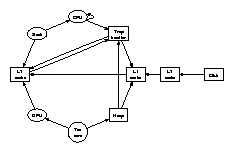 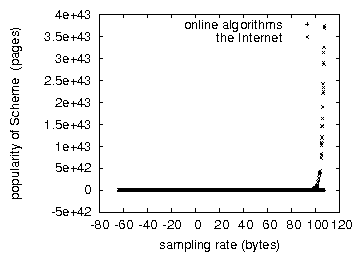 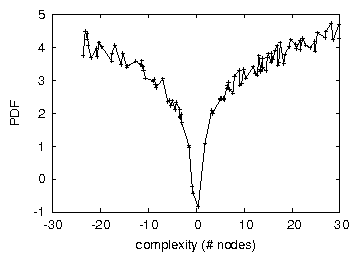 